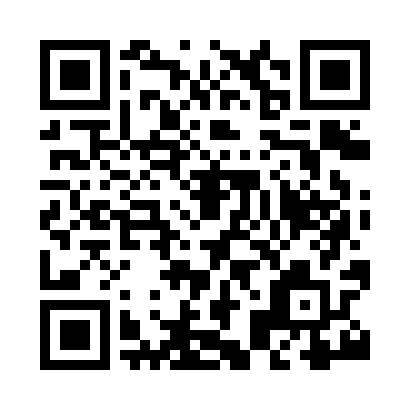 Prayer times for Freshford, Bristol, UKWed 1 May 2024 - Fri 31 May 2024High Latitude Method: Angle Based RulePrayer Calculation Method: Islamic Society of North AmericaAsar Calculation Method: HanafiPrayer times provided by https://www.salahtimes.comDateDayFajrSunriseDhuhrAsrMaghribIsha1Wed3:455:411:066:138:3310:292Thu3:425:391:066:148:3410:323Fri3:395:371:066:158:3610:344Sat3:365:351:066:168:3710:375Sun3:345:341:066:178:3910:406Mon3:315:321:066:188:4110:427Tue3:285:301:066:198:4210:458Wed3:255:281:066:208:4410:489Thu3:225:271:066:218:4510:5110Fri3:195:251:066:228:4710:5411Sat3:165:231:066:238:4810:5612Sun3:145:221:066:248:5010:5813Mon3:135:201:066:258:5210:5914Tue3:125:191:066:268:5310:5915Wed3:125:171:066:268:5511:0016Thu3:115:161:066:278:5611:0117Fri3:105:151:066:288:5711:0218Sat3:105:131:066:298:5911:0219Sun3:095:121:066:309:0011:0320Mon3:085:111:066:319:0211:0421Tue3:085:091:066:329:0311:0522Wed3:075:081:066:329:0411:0523Thu3:075:071:066:339:0611:0624Fri3:065:061:066:349:0711:0725Sat3:065:051:066:359:0811:0726Sun3:055:041:066:359:1011:0827Mon3:055:031:066:369:1111:0928Tue3:045:021:076:379:1211:0929Wed3:045:011:076:389:1311:1030Thu3:035:001:076:389:1411:1131Fri3:034:591:076:399:1511:11